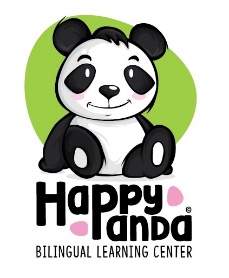 Doctor’s StatementChild Name:_______________________________________________DOB:_____________________________Parent Name:_____________________________________________I have examined the above named child within the past year and fin that he/she is physically able to take part in a daycare program.Physician’s Name:________________________________________________________Physician’s Signature:_________________________________  Date: _____________________________